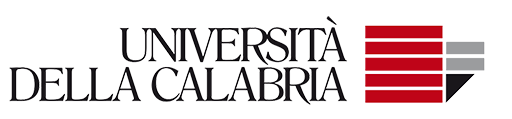 Attività di orientamento26 NovembreOre  9:00 - 10:30 Liceo Linguistico e Scienze Umane Ore 11:00 - 12:30 Liceo Scientifico  Il seminario, tenuto da personale dell’Ufficio Orientamento, si svilupperà nella presentazione dicaratteristiche generali dell’Ateneo;articolazione delle strutture;offerta didattica e servizi erogatimodalità di ammissionetasse e contributidiritto allo studio (borse di studio, alloggi e mensa)internazionalizzazione (studenti in mobilità internazionale, studenti stranieri  iscritti all’Unical)attività sociali, culturali e ricreative.I seminari si concluderanno con uno spazio riservato alle eventuali domande dei partecipanti.